DAN BANDERAZO DE SALIDA, EN AGUASCALIENTES, AL AVIÓN QUE PROMOVERÁ EL CENSO DE POBLACIÓN Y VIVIENDA 2020 El presidente del INEGI, Julio A. Santaella dijo que el objetivo es informar a la población sobre la realización del Censo 2020 e invitarla a que participe y responda a los entrevistadores.Enrique Beltranena, CEO y Director general de Volaris, señaló que con este esfuerzo se busca que todos los mexicanos cuenten su historia en estadísticas que dejarán huella.El levantamiento de la información del ejercicio estadístico más importante para México será del 2 al 27 de marzo de 2020.Aguascalientes, Ags. Como parte de las acciones que el INEGI ha emprendido para lograr con éxito la realización del Censo de Población y Vivienda 2020, este día en el Aeropuerto Internacional de Aguascalientes “Lic. Jesús Terán Peredo”, Julio A. Santaella, presidente del INEGI, y Enrique Beltranena, CEO de Volaris, dieron el banderazo de salida a la aeronave que promoverá, entre la población usuaria de esta modalidad de transporte, la realización del Censo 2020.El titular del INEGI señaló que los resultados del Censo 2020 impactarán la planeación, organización y ejecución de las políticas públicas por la siguiente década y determinarán la distribución de recursos federales a estados y municipios, la conformación de distritos electorales, la medición de la pobreza, la delimitación de zonas metropolitanas, la medición y monitoreo de los avances de los Objetivos de Desarrollo Sostenible y el seguimiento a compromisos internacionales sobre Derechos Humanos.Agradeció la colaboración de Volaris que, en línea con su política de responsabilidad social empresarial, reconocida con el distintivo de Empresa Socialmente responsable por 10 años, apoya sin costo para el INEGI la promoción del Censo 2020.Santaella hizo un llamado a la población para que, a partir del 2 de marzo próximo, reciban a los entrevistadores del INEGI que tocarán a las puertas de las viviendas y respondan los cuestionarios, así como a las instituciones públicas y privadas a sumarse en la difusión de este ejercicio censal.  El CEO y director general de Volaris, Enrique Beltranena, destacó que en esta empresa están convencidos que el Censo 2020 es una de las más grandes apuestas por conocer México y sus habitantes, así como prever las tendencias más importantes que definirán el rumbo del país, su economía e, incluso, la geografía social. Dijo que con este esfuerzo se busca que todos los mexicanos cuenten su historia en estadísticas que dejarán huella.Durante noviembre y diciembre de 2019 y el primer bimestre de 2020, la aerolínea destinará varios espacios para anuncios e insertos en su revista V de Volaris y complementará la estrategia de difusión con una campaña especial en redes sociales.Este tipo de alianzas con Volaris, así como con el resto de las empresas y organismos del sector privado, contribuyen a fortalecer la promoción de la campaña que el INEGI puso en marcha para sensibilizar a la población sobre la importancia de participar activamente en el levantamiento del Censo 2020 que se realizará en marzo del año próximo.  A nombre del gobernador Martín Orozco Sandoval, el secretario general de Gobierno, Enrique Morán Faz, dejó en claro que en Aguascalientes están dadas las condiciones de logísticas y seguridad para que los encuestadores del INEGI realicen su labor sin contratiempo alguno durante el levantamiento del Censo de Población y Vivienda 2020.Reiteró el apoyo del Gobierno del Estado para que el ejercicio censal se realice con éxito en la entidad; de igual manera se congratuló de que Aguascalientes sea sede de una de las instituciones más fuertes, serias y comprometidas del Estado mexicano, como lo es el INEGI, que hoy mantiene un prestigio no sólo a nivel nacional, sino internacional.La aeronave con matrícula N508VL, a la que le dieron el banderazo de salida, lleva el logotipo de la campaña institucional del Censo 2020 que promueve el INEGI. El levantamiento de este ejercicio censal se llevará a cabo del 2 al 27 de marzo de 2020 en todo el país. El ejercicio estadístico más grande que se realiza en el país tendrá una cobertura nacional y su levantamiento permitirá actualizar la información sobre la dimensión, estructura y distribución espacial de la población; sus principales características socioeconómicas y culturales, así como la cuenta de viviendas y algunas de sus características.Para ello el INEGI contratará y capacitará a más de 200 mil personas, de las cuales 151 mil serán entrevistadores que recorrerán los cerca de dos millones de kilómetros cuadrados de superficie continental con que cuenta el país: es decir, 100 mil kilómetros cuadrados por día.Cada entrevistador estará identificado mediante una credencial con fotografía y uniforme oficial con el logotipo del INEGI. Para verificar la identidad del personal o aclarar cualquier duda sobre el censo, la población puede comunicarse al número gratuito 800 111 46 34, escribir al correo: atencion.usuarios@inegi.org.mx o bien, consultar el sitio del INEGI en internet www.inegi.org.mx.La información relacionada con este ejercicio censal se puede consultar en el sitio https://censo2020.mx/-oOo-Para consultas de medios y periodistas, contactar a: comunicacionsocial@inegi.org.mx o llamar al teléfono (55) 52-78-10-00, exts. 1134, 1260 y 1241.Dirección de Atención a Medios / Dirección General Adjunta de Comunicación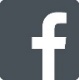 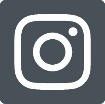 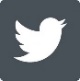 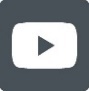 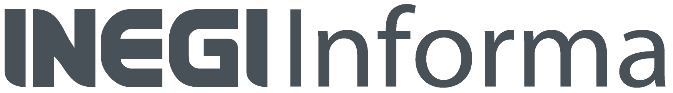 